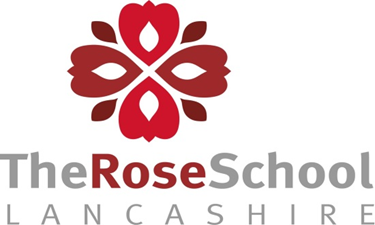 	GDPR RECRUITMENT PRIVACY NOTICE FOR JOB APPLICANTSUnder data protection law, individuals have a right to be informed about how the school uses any personal data that we hold about them. We comply with this right by providing ‘privacy notices’ (sometimes called ‘fair processing notices’) to individuals where we are processing their personal data.This privacy notice explains how we collect, store, and use personal data about individuals applying for jobs at our school.We, Forest Fields Primary School, are the ‘data controller’ for the purposes of data protection law.The personal data we hold.We process data relating to those who apply to work at our school. The personal data that we may collect, use, store and share (where appropriate) about you includes, but is not restricted to:Contact details and contact preferencesDate of birth, marital status, and genderIdentity information to support your right to work in the UK, including copies of Passports and/or Photo Driving LicensesEvidence if applicants hold an Enhanced Disclosure and Barring Service certificate.Applications forms, references, work history, qualification details, training records and professional membershipsPhotographsCCTV images captured in school.We may also collect, store and use information about you that falls into "special categories" of more sensitive personal data. This includes information about (where applicable):Race, ethnicity, religious beliefs, sexual orientation and political opinionsDisability, health and access requirementsWhy we use this data.The purpose of processing this data is to help us run the school, including to:Enable us to establish relevant experience and qualification.Facilitate safe recruitment, as part of our safeguarding obligations towards pupilsIdentify you and safely evacuate the school in the event of an emergency.Enable equalities monitoring.Ensuring that appropriate access arrangements can be provided for candidates who require them.Enable us to recruit.Our lawful basis for using this data.We only collect and use personal information about you when the law allows us to. Most commonly, we use it where we need to:Comply with a legal obligation.Carry out a task in the public interest.Where we have legitimate interests in processing the data – for example, the use of photographs to enable us to clearly identify you in the event of an emergency evacuation.Less commonly, we may also use personal information about you where:You have given us consent to use it in a certain wayWe need to protect your vital interests (or someone else’s interests)Where you have provided us with consent to use your data, you may withdraw this consent at any time. We will make this clear when requesting your consent and explain how you go about withdrawing consent if you wish to do so.Some of the reasons listed above for collecting and using personal information about you overlap, and there may be several grounds which justify the school’s use of your data.Collecting this informationWhile the majority of information we collect from you is mandatory, there is some information that you can choose whether or not to provide to us.Whenever we seek to collect information from you, we make it clear whether you must provide this information (and if so, what the possible consequences are of not complying), or whether you have a choice.How we store this dataPersonal data we collect as part of the job application process is stored in line with our Records Management Policy. This is based on the Information and Records Management Society’s toolkit for schools.When this information is no longer required, we will delete your information in accordance with our Records Management Policy. A copy of this is available on the Schools Website www.forestfieldsprimary.co.uk.Data sharingWe do not share information about you with any third party without your consent unless the law and our policies allow us to do so.Where it is legally required, or necessary (and it complies with data protection law) we may share personal information about you with:Our local authority – to meet our legal obligations to share certain information with it, such as shortlisting candidates for a head teacher position.Suppliers and service providers – to enable them to provide the service we have contracted them for, such as HR and recruitment support.Professional advisers and consultantsEmployment and recruitment agenciesTransferring data internationallyWhere we transfer personal data to a country or territory outside the European Economic Area, we will do so in accordance with data protection law.Your rightsHow to access personal information we hold about you.Individuals have a right to make a ‘subject access request’ to gain access to personal information that the school holds about them.If you make a subject access request, and if we do hold information about you, we will:Give you a description of it.Tell you why we are holding and processing it, and how long we will keep it forExplain where we got it from, if not from youTell you who it has been, or will be, shared withLet you know whether any automated decision-making is being applied to the data, and any consequences of this.Give you a copy of the information in an intelligible form.You may also have the right for your personal information to be transmitted electronically to another organisation in certain circumstances.If you would like to make a request, please contact our data protection officer.Your other rights regarding your dataUnder data protection law, individuals have certain rights regarding how their personal data is used and kept safe. You have the right to:Object to the use of your personal data if it would cause, or is causing, damage or distress.Prevent your data being used to send direct marketing.Object to the use of your personal data for decisions being taken by automated means (by a computer or machine, rather than by a person)In certain circumstances, have inaccurate personal data corrected, deleted or destroyed, or restrict processing.Claim compensation for damages caused by a breach of the data protection regulations.To exercise any of these rights, please contact our data protection officer.Contact UsIf you have any questions, concerns or would like more information about anything mentioned in this privacy notice, please ask a member of our office team, or email our Data Protection Officer at sbm@rose.lancs.sch.ukComplaintsWe take any complaints about our collection and use of personal information very seriously.If you think that our collection or use of personal information is unfair, misleading or inappropriate, or have any other concern about our data processing, please raise this with us in the first instance.To make a complaint, please contact our Data Protection Officer.Alternatively, you can make a complaint to the Information Commissioner’s Office:Report a concern online at https://ico.org.uk/concerns/Call 0303 123 1113Or write to: Information Commissioner’s Office, Wycliffe House, Water Lane, Wilmslow, Cheshire, SK9 5AFDate ApprovedMar 23Approved by:GovernorsDate of next reviewMar 26Review Period3 YearNotice StatusActiveOwnerThe Rose School